TO:	Secretary of State’s Office, Regulations Division & 
Executive Office of Administration Office and Finance FROM:		Brook Chipman, Office of Grants & Research DATE: 		December 8, 2020 RE:		Notice of Open Meeting   Under the provisions of M.G.L. c. 30A, and Governor Baker’s Executive Order on March 12, 2020 (Order Suspending Certain Provisions of the Open Meeting Law), the Executive Office of Public Safety and Security’s Office of Grants & Research will conduct a virtual meeting of the Executive-level Traffic Records Coordinating Committee (ETRCC) from 12 noon to 1:30 pm on December 14, 2020. The public may participate through the following methods:Microsoft Teams meetingJoin on your computer or mobile appClick here to join the meetingOr call in (audio only)+1 857-327-9245, 732546448#   United States, BostonPhone Conference ID: 732 546 448#Find a local number | Reset PINLearn More | Meeting optionsAgenda items include: 
Introductions Review and vote on draft May 18, 2020 ETRCC meeting minutesOffice of Grants and Research update on 405-c projects selected May 2020Office of Grants and Research update on proposed Availability of Grant Funds
      process for FFY 2021 405-c fundingMassDOT Crash Data System Modernization & Stakeholder Engagement  Unforeseen business/upcoming event announcements/next meeting:10 am to
      noon, April 6, 2021AdjournIf any member of the public wishing to attend this meeting seeks special accommodations in accordance with the Americans with Disabilities Act, please contact Mr. Brook Chipman at brook.chipman@mass.gov or 617-725-3355. All other questions regarding this meeting should also be directed to Mr. Chipman.In addition to meeting notice and materials being distributed to the ETRCC membership, this notice was  posted on the EOPSS/OGR website and e-mailed to the following entities:Secretary of State’s OfficeRegulations Division1 Ashburton Place, Rm. 1613Boston, MA 02108regs@sec.state.ma.us Executive Office of Administration and Finance State House, Room 373Boston, MA 02133melissa.andrade@state.ma.us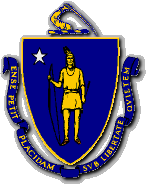 Charles D. Baker GovernorKaryn E. PolitoLieutenant GovernorThe Commonwealth of MassachusettsExecutive Office of Public Safety & SecurityOffice of Grants & ResearchTen Park Plaza, Suite 3720-ABoston, Massachusetts 02116Tel: 617-725-3301Fax: 617-725-0260www.mass.gov/ogrThomas A. Turco, IIISecretary       Kevin J. Stanton       Executive Director